Соответствующая выписка является подтверждением включения ребенка в систему ПФ и подлежит предоставлению родителю (законному представителю) ребенка.По запросу родителя (законного представителя) уполномоченная организация подготавливает бланк сертификата по форме, определяемой оператором  ПФ. Родитель может зайти на портал поставщика услуг  ,(www.hmao.pfdo.ru) под логином и паролем, выдаваемые уполномоченной организацией и ознакомиться с перечнем программ  и услуг, выбрать понравившееся направление. Затем  предъявляет в выбранное им учреждение  сертификат и оформляет все необходимые документы для зачисления ребенка в учреждение.Сертификат остается у родителя (законного представителя)  ребенка.Более подробно о системе ПФ Вы можете узнать, изучив следующие нормативные документы:- Распоряжение Правительства ХМАО-Югры 353-рп от 24.06.2016 "О проведении апробации системы персонифицированного финансирования дополнительного образования детей в ХМАО-Югре" http://www.doinhmao.ru/uploads/public/57b/d2c/aca/57bd2cacadd9a991609572.pdf- Правила персонифицированного финансирования дополнительного образования детей в ХМАО-Югреhttp://www.doinhmao.ru/uploads/public/57b/d30/2f0/57bd302f09d3f848699767.pdf- Приказ о внесении изменений в правила персонифицированного финансирования дополнительного образования детей в ХМАО-Югреhttp://www.doinhmao.ru/uploads/public/585/27b/f4b/58527bf4b8604529291213.pdf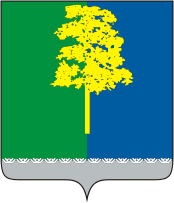 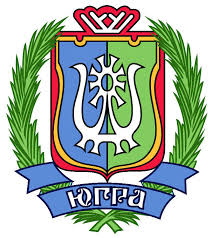 Информация для родителей о системе персонифицированного финансирования дополнительного образования детей в Кондинском районе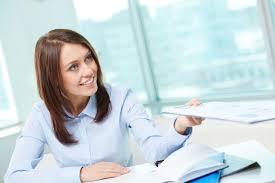 2017 год   Каждый родитель обеспокоен выбором учреждений для получения его ребенком качественного дополнительного образования.   С сентября 2017 года Наш центр дополнительного образования   100% переходит на систему персонифицированного финансирования (ПФ) или сертификацию дополнительного образования, а с января 2018 года вся система дополнительного образования переходит на ПФ по всему Ханты-Мансийскому автономному округу. Что такое сертификат и для чего он нужен?1) Сертификат дополнительного образования - именной документ, предоставляемый ребенку, подтверждающий право родителей (законных представителей) ребенка на оплату услуг дополнительного образования.2) Сертификат призван обеспечить доступность и качество дополнительного образования, позволяя детям выбирать конкретную образовательную программу, получая услугу в учреждениях различных видов и форм собственности. В случае, если посещение кружков и секций будет стоить дороже предусмотренной сертификатом суммы, разницу необходимо будет оплатить родителям. Образовательные программы будут стоить по-разному, по робототехнике, например, дороже, чем по хореографии. На руки деньги не выдаются, а переводятся в образовательные учреждения. Их нельзя снять со счета и потратить на какие-то свои цели. Если ребенок по каким-то причинам прекратил заниматься в учреждении, то средства сертификата будут возвращены в муниципалитет.3) Получить такой сертификат смогут дети от 6 до 18 лет.            Что необходимо сделать родителям?1)   Написать заявление о включении в систему ПФ (в учреждении ).2) Совместно с заявлением предоставить  копии документов в уполномоченную организацию  ),  иметь при себе оригиналы- копия свидетельства о рождении ребенка или паспорта гражданина Российской Федерации, удостоверяющий личность ребенка или временное удостоверение личности гражданина Российской Федерации, выдаваемое на период оформления паспорта ребенка;-копия документа, удостоверяющий личность родителя (законного представителя) ребенка;-заключение психолого - медико-педагогической комиссии, (для детей ОВЗ) оригинал.  При подаче заявления о включении в систему в муниципальную уполномоченную организацию родителями (законными представителями) ребенка подписывается согласие с условиями получения сертификата дополнительного образования, предусматривающими:-письменное  согласие на обработку персональных данных указанных в заявлении,;-обязательство родителей (законных представителей) ребенка уведомлять муниципальную уполномоченную организацию посредством личного обращения об изменениях предоставленных сведений не позднее чем через 20 рабочих дней после соответствующих изменений.Решение о включении ребенка в систему ПФ принимается уполномоченной организацией на основании рассмотрения заявления о включении в систему ПФ поданного родителями (законными представителями) ребенка.Основаниями для отказа в предоставлении сертификата дополнительного образования со стороны муниципальной уполномоченной организации являются:-предоставление родителем (законным представителем) ребенка заведомо недостоверных сведений при подаче заявления;-отсутствие места (адреса) регистрации в муниципальном районе (городском округе);-отсутствие согласия родителя (законного представителя) ребенка с условиями предоставления сертификата дополнительного образования;-наличие ранее выданного сертификата дополнительного образования ребенку-Ограниченное количество, выдаваемых сертификатов дополнительного образования  муниципальной программой ПФ для соответствующей категории детейОснованиями для отказа в предоставлении сертификата дополнительного образования со стороны региональной уполномоченной организации являются:- все выше перечисленные основания со стороны муниципальной уполномоченной организации а также,-Ограниченное количество, выдаваемых сертификатов дополнительного образования  региональной программой ПФ для соответствующей категории детей.    Уполномоченная организация в течение 3-х рабочих дней после получения заявления о включении в систему ПФ принимает решение о предоставлении (об отказе в предоставлении) ребенку сертификата дополнительного образования. О принятом решении извещаются родители (законные представители) детей по электронной почте и/или по телефону, указанным в заявлении о включении в систему ПФ.   На основании принятого уполномоченной организацией решения создается запись в Реестре выданных сертификатов, в котором указывается номер сертификата, состоящий из 10 цифр, определяемый случайным образом, а также сведения о ребенке и родителе (законном представителе) ребенка   В течение 3 рабочих дней после принятия положительного решения о предоставлении ребенку сертификата дополнительного образования уполномоченной организацией подготавливается выписка из Реестра выданных сертификатов, содержащая сведения о номере сертификата дополнительного образования, фамилии, имени и отчестве (при наличии) ребенка, а также уникальном пароле для входа в личный кабинет информационной системы ПФ (в случае использования информационной системы ПФ).